КАРАР                                                                   РЕШЕНИЕ             11 май  2018 й.                   №   202                            11 мая 2018 г. «Об утверждении размеров платы за жилое помещение для нанимателей жилого помещения, занимаемого по договору социального найма в муниципальном жилом фонде в сельском поселении Максим- Горьковский сельсовет муниципального района Белебеевский район Республики Башкортостан на 2018 год».  В соответствии с п. 3 ст.156 Федерального закона от 29 декабря 2004 года №188-ФЗ «О введении в действие Жилищного кодекса Российской Федерации» Совет сельского поселения Максим-Горьковский сельсовет муниципального района Белебеевский район Республики Башкортостан решил:1. Утвердить с 1 июля 2018 года ежемесячную плату для нанимателей жилых помещений, проживающих по договорам социального найма в муниципальном жилищном фонде за 1 кв. метр общей площади жилого помещения:	1.1 за пользование жилым помещением (плату за наем) в размере 5,20 рублей,1.2 за содержание и ремонт жилого помещения в размере 16 рублей 10 копеек.2. Граждане, признанные в установленном порядке малоимущими гражданами и занимающие жилые помещения по договорам социального найма, освобождаются от внесения платы за пользование жилым помещением (платы за наем).3. Обнародовать данное решение на информационном стенде администрации сельского поселения Максим-Горьковский сельсовет и разместить на официальном сайте сельского поселения Максим-Горьковский сельсовет муниципального района Белебеевский район Республики Башкортостан.4. Контроль за выполнением данного решения возложить на постоянную комиссию по тарифам на жилищные услуги и по тарифам на подключение и надбавкам к тарифам на коммунальные услуги сельского поселения Максим-Горьковский сельсовет муниципального района Белебеевский район Республики Башкортостан.Председатель Совета                                                                   Н.К. Красильникова	БАШКОРТОСТАН   РЕСПУБЛИКАҺЫБəлəбəй районы муниципальрайонынынМаксим-Горький ауыл  Советы ауылбиләмәhе Советы.Горькийис. ПУЙ ауылы, Баксаурамы, 3Тел. 2-07-40, факс: 2-08-98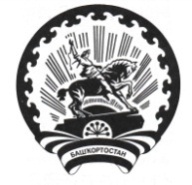 РЕСПУБЛИКА   БАШКОРТОСТАНСовет  сельского поселенияМаксим – Горьковский  сельсоветмуниципального района  Белебеевский район452014, с. ЦУП им. М, Горького, ул. Садовая, д.3Тел. 2-08-98, факс: 2-08-98